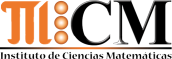 Examen Final de Muestreo y MultivariadoSi X1, X2, X3……., Xn constituyen una muestra aleatoria normal con µ=0, muestre que        Es un estimador insesgado para σ2.Sea X =(1,2,3,3,4,7) una población, determine todas las muestras posibles de tamaño 3 considerando muestreo aleatorio simple. Teniendo dos estimadores para la media de la población µ:         =             =        Obtenga las funciones de probabilidades de los estimadores, demostrar si son insesgados y compárelos (Calcule el ECM).3     Mediante muestreo aleatorio, se trata de estimar la proporción  de piezas correctas producidas en un proceso industrial    en el que se fabrican un total de 8000 unidades. Una muestra piloto ha suministrado  0.4 piezas defectuosas.      Se pide:Hallar el tamaño de muestra necesario para que el error de muestreo sea de una décima al estimar la proporción de piezas correctas producidas en el proceso industrial.Hallar el tamaño de muestra necesario para que el error relativo de muestreo sea del 20%  al estimar la proporción de piezas correctas producidas en el proceso industrial.BibliografíaTécnicas de Muestreo Estadístico: César PérezEstadística Matemática con Aplicaciones: John E. Freund, Irwin Miller, Maryless MillerNombre:Fecha: